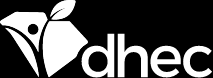 Moderna Vaccine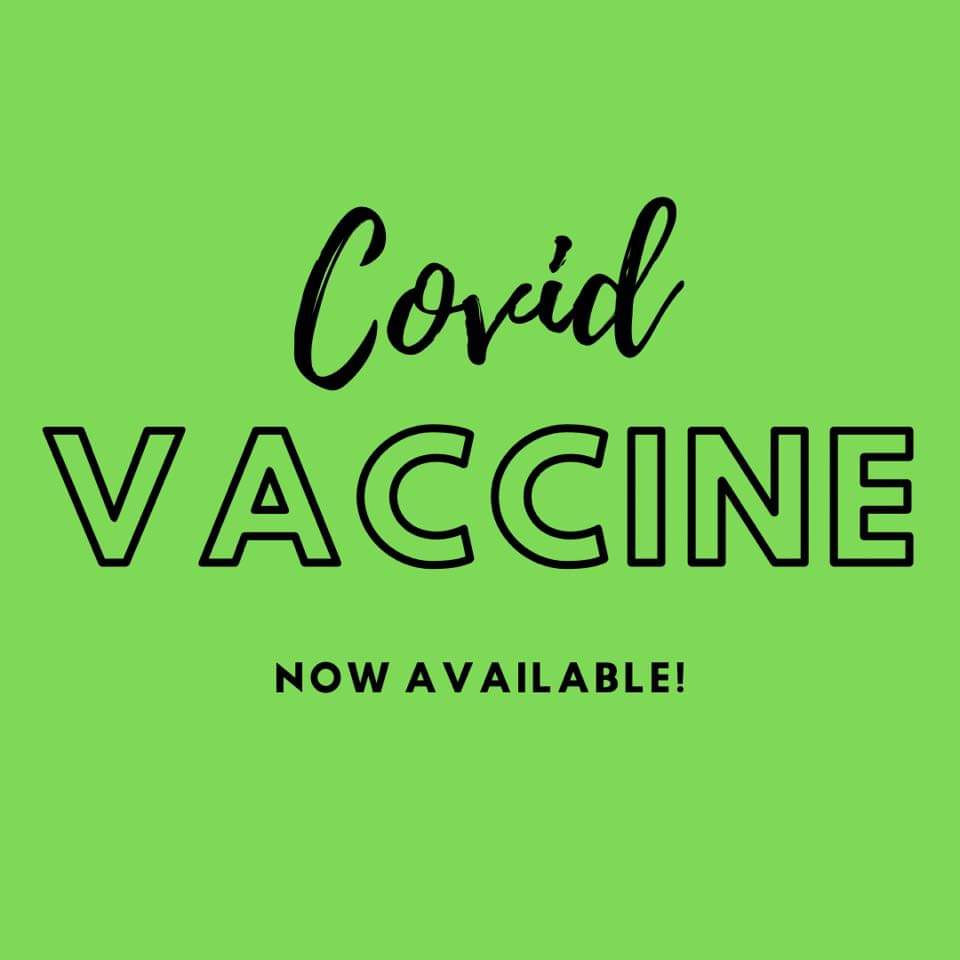 TUESDAY, DECEMBER 7, 202110:00 am - until - 2:00 pm          Booster Shots will be available